 Social Media Audit Template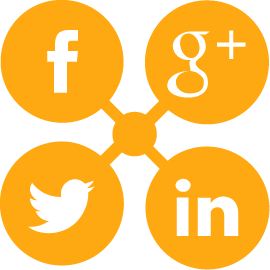 Social NetworkURLResponsible for AccountOptimized PasswordObjective for this NetworkAdministration StrategyFacebook (Page)Twitter Google+YouTubeLinkedInInstagramPinterest______________________